Алгоритм деятельности учителя по  организации проектной/исследовательской работы с учащимися.Матвеева А.Г. МОУ СОШ №17 г. ТверьКонцепция модернизации российского образования подчеркивает необходимость «ориентации образования не только на усвоение учащимися определенной суммы знаний, но и на развитие его личности, его познавательных и созидательных способностей. Формирование у школьников инициативности, самостоятельности, толерантности, способности к успешной социализации в обществе и активной адаптации на рынке труда»В связи с этим ориентируясь на глобальные цели системы образования, и учитывая специфику преподаваемых мною предметов  «Информатика» и «Информационные технологии», определяю цель: подготовить выпускников, владеющих современными цифровыми технологиями, инструментами коммуникации и сетей для получения доступа к информации, управления ею, её интеграции, оценки и создания и в силу этого способных адаптироваться к быстро меняющемуся миру.Исходя из этой цели,  ставлю перед собой задачи: Помочь ученикам освоить такие приёмы, которые позволят расширять полученные знания самостоятельно, т. е. научить оперативно осуществлять поиск информации, производить её структурирование, находить оптимальный алгоритм обработки; Способствовать развитию творческого потенциала учащихся; Создать условия для формирования у учащихся адекватной самооценки; Способствовать формированию коммуникабельности, умения работать в команде. Проектная деятельность — один из возможных способов достижения указанных целей.Метод проектов рассматривают как систему обучения, при которой учащиеся приобретают знания и умения в процессе планирования и выполнения постепенно и последовательно усложняющихся практических заданий – проектов.Цели и задачи проектной деятельности1) контроль знаний и умений по пройденному материалу;2) формирование в сознании школьника информационной картины мира;3) возможность работать с компьютером;4) развитие умений поиска и обработки информации;5) работа по новым технологиям;6) развитее самостоятельности;7) умение слушать и уважать мнения учащихся;8) способность личной уверенности у каждого участника проектного обучения;9) развитие исследовательских умений. Работа над проектом развивает творческую активность учащихся, умения выполнять исследовательские работы, анализировать выполненную работу.Метод проектов в информатике интересен спектром его применения на уроках различных типов и на разных этапах урока. Этот метод является мощным методическим приемом, который помогает педагогу решать различные педагогические и дидактические задачи.Проектный метод разнообразен как по видам, так и по целям. Его успешно можно использовать и для контроля знаний и для исследовательской работы учащихся, для отработки практических умений и навыков, а также на этапе закрепления знаний.Эффективной формой обучения информатике является практикум, но если эту не слишком творческую форму объединить с проектной деятельностью, то получим очень интересную деятельность, которая нравится учащимся.Такие практикумы-проекты сочетают в себе элементы репродуктивной  и продуктивной деятельности, представляют учащимся выбор содержания работы и значительный простор для проявления своего творчества. Эти свойства воплощаются за счет предоставления учащимся широкого выбора содержательного выполнения проекта при его фиксированной структуре и алгоритмизации технологической стороны проекта.Так, например в 5 классе, при изучении темы «Работа в графическом редакторе Paint» учащимся предлагаются темы для проектной работы: создание мозаичного рисунка, учитель может предложить какие-либо варианты или учащиеся самостоятельно разрабатывают рисунок, каждый такой проект  может   выполнять 2-3  ученика, распределяя обязанности (сделать сообщение  «Мозаика -  необычный вид искусства”, создать мозаичный рисунок на бумаге,  разработать алгоритм выполнения работы).Например, учитель  предлагает следующие работы:Мозаичные рисунки Открытки для различных дат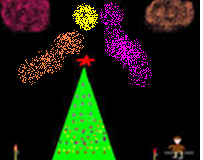 Такие проекты являются итоговыми  работами по теме.Шестиклассники с интересом занимаются программированием на уроках. Подходят к вопросу осознанно, понимая разницу между просто рисованием, например, в программе Paint, и созданием графики в ЛогоМирах. Они не разочаровываются в полученном результате, даже если видят, что полученная картинка не такая красочная как в Paint. Они знают: это результат их труда – труда программиста.Но, как преподаватель, понимаю сложность программирования для детей. Важно не только заинтересовать учеников программированием, важно удержать этот интерес, развить его в дальнейшем при изучении языков более высокого уровня. Поэтому стараюсь использовать на уроке разные формы и методы обучения, которые позволяют выполнять проекты, имеющие исследовательскую и творческую направленность. Основная цель таких проектов - выявление и поддержка одаренных учащихся, развитие их интеллектуальных, творческих способностей, поддержка научно-исследовательских интересов учеников, раннее углубленное освоение профессиональных информационных технологий, воспитание исследовательской культуры, навыков коллективной работы, профессиональная ориентация.Примерные работы для учащихся 6-го класса.Написать программы для создания следующих рисунков.  Программы написать с помощью процедур.Создать программы движения объектов  в среде ЛогоМиры.В 8 классах  предлагаются проекты  создание тестов для различных предметов в среде PowerPoint. Эти проекты создаются совместно с учителями предметниками.  Проводится большая подготовительная работа:  изучаются законы тестирования, виды тестов, подбираются темы, учитывая интересы учащихся, учащиеся формулируют задания,   разрабатывают  эффективные дистракторы, разрабатывают структуру тестов, пишут пояснения  и т.д.. Такие проекты выполняются  в группах по 3-4 ученика.В 9 классах  учащимся тоже предлагаются проекты по созданию тестов, но  уже в среде Excel,  требования к этим тестам более высокое,  создаются счетчики, даются попытки для нескольких ответов, вводятся элементы обучения.В 9 классе  разрабатывался проект «ПИТАНИЕ И ЗДОРОВЬЕ»,  раскрывалась необходимость рационального режима питания, сбалансированного  по составу белков, жиров и углеводов.Применяя возможности Excel  учащиеся составляли  меню на день (завтрак, обед и ужин), используя выданный список продуктов и  данные о  возрасте и весе каждого члена своей семьи.В 10-11 классах  учащиеся вместо итоговой практической работе по каждой теме могут создать проект,  темы предлагаются учителем, но ученики могу и сами выбрать тему для  проекта. Кроме этого ученики активно принимают участие в различных конкурсах «Шаг в будущее», конкурсы по информационным технологиям  для этого сообществом учителей информатики каждый год разрабатываются темы, например:Виртуальная реальностьКомпьютерные игры за и против. Компьютер и здоровье Информационные технологии против психики Карьера и компьютер. Хакеры… Электронная коммерция  Разгон процессора. Охлаждение компьютера.  Internet  с пользой. Способы связи с Internet. Модемы.  Карманные персональные компьютеры. Телевидение и компьютер.  Оперативная память.  Технологии хранения информации.  ASCII-art.  Программы-переводчики  Материнская плата  Графические редакторы. (назначение, сходства, отличия, функции)  Почтовые программы.  Оборудование для телеконференций.  Компания INTEL.  Компьютерная преступность в России. И т.д.Информационные среды для разработки проектов, используемых в образовательной деятельности:1.            Разработки в Word;2.            Разработки в Excel;3.            Графические материалы;4.            Публикации;5.            Базы данных;6.            Презентации.Разработки для публикаций в Интернете:1.            Материалы учащегося, ориентированные на размещение в Internet.2.            Web- сайты.3.            Сетевые энциклопедии.Здесь предполагается самостоятельная работа с информацией, причем  информацией на различных носителях. Это могут быть книги, журналы, могут быть электронные и сетевые носители информации(информационные ресурсы Интернет). Проекты могут быть межпредметными и требовать привлечения знаний из разных дисциплин образования.Алгоритмы деятельности учителя по организации исследовательской деятельности:1. Создать положительную мотивацию к работе через постановку интересной проблемы.2. Совместное участие учителя и ученика в анализе проблемы.3. Ознакомление с методами исследования.4. Составление плана работы.5. Поиск противоречий.6. Промежуточный контроль и коррекция выполняемой работы.7. Предзащита работы.8. Окончательное оформление и защита работы.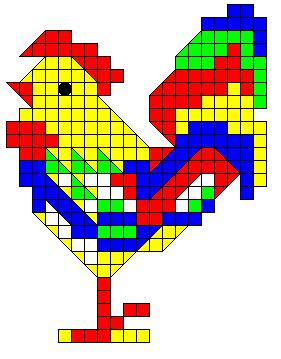 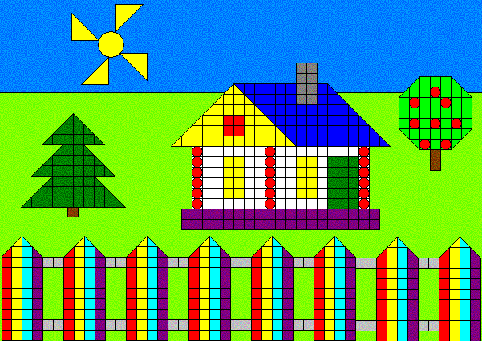 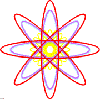 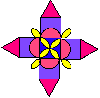 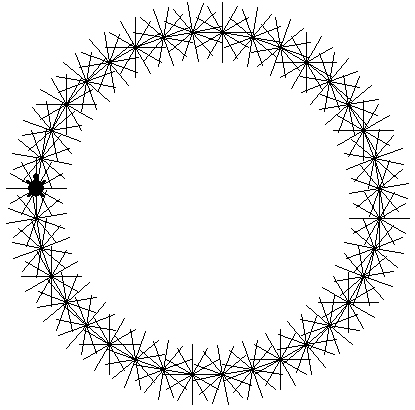 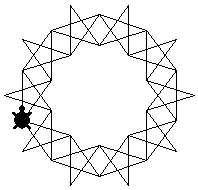 